          Comité Régional  Bourgogne Franche Comté       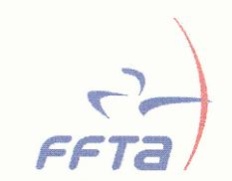 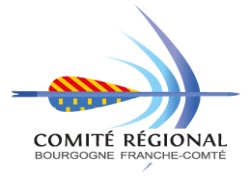 COMMISSION  SPORTIVE ET JEUNES		PROCEDURE D’INSCRIPTIONS  et QUOTAS AU CHAMPIONNAT  REGIONAL SALLE INDIVIDUEL  JEUNESà  IS SUR TILLE  les 8 et 9  février 2020Les Poussins, Benjamins, Minimes, Cadets, Juniors  Arc Classique, Arc à Poulies et Jeunes Arc Nu Dames et Hommesayant participé au moins à trois compétitions, pourront se présélectionner pour participerau Régional Salle,  Préinscription sur le site régional : https://www.cr-bfc-tiralarc.net/  Les présidents de clubs peuvent vérifier la liste des archers qualifiés sur le site régional (rubrique classement par club).Tous les participants feront au moins 1 duelLes phases qualificatives au rythme ABC pour tous les participants et les phases finales se dérouleront sur : blason de Ø80 unique pour les Poussins, sur Trispots verticaux Ø60 pour les Benjamins les Minimes et les Arcs Nus. Trispots  Ø40 pour les Cadets et Juniors Cl et AP.                                                                Merci de votre compréhension et bons championnats                                                                                                                          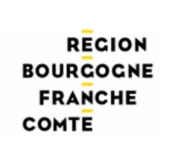 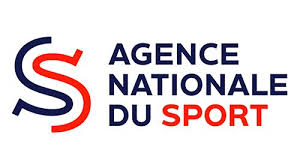 ARC CLASSIQUEARC CLASSIQUEARC CLASSIQUEARC CLASSIQUEARC A POULIESARC A POULIESARC A POULIESARC NUARC NUDAMESHOMMESHOMMESHOMMESDAMESDAMESHOMMESDAMESHOMMESPoussins4444Benjamins881212Minimes1212161644Cadets1212242444444Juniors881414444Départ 1    SAMEDI (60)                                        Départ 1    SAMEDI (60)                                        Départ 1    SAMEDI (60)                                        Départ 1    SAMEDI (60)                                        Départ 2    Départ 2      DIMANCHE (66)  DIMANCHE (66)  DIMANCHE (66)IMPORTANT Principe de sélection du Championnat de France :Je me préinscrisDate limite des préinscriptions 28/01/2019